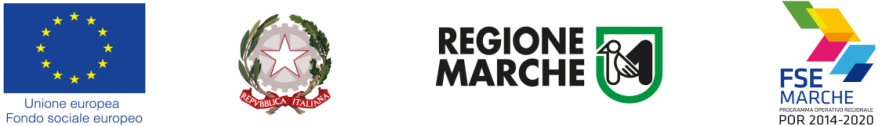 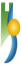 ISTITUTO STATALE COMPRENSIVO “G. Lanfranco” – 61011- GABICCE MARE (PU)Scuole statali dell’infanzia, primaria e secondaria di I° grado di Gabicce Mare e Gradaratel.0541960118 - fax 0541954776Email:psic81200n@istruzione.it – PEC: psic81200n@pec.istruzione.it - WEB: www.icgabicce.edu.itDOMANDA DI ISCRIZIONE ALLA SCUOLA DELL’INFANZIAAl Dirigente Scolastico dell’ISTITUTO STATALE COMPRENSIVO “G. Lanfranco” di GABICCE MARE (PU)             _l_  sottoscritt_   ______________________________________________________________________________________________                                                                                      cognome e nomein qualità di  □ genitore/esercente la responsabilità genitoriale □ tutore □  affidatarionon avendo prodotto domanda ad altro istituto CHIEDEl’iscrizione del__ bambin_ ____________________________________________________________________________ (cognome e nome)      alla scuola dell’infanzia di   _______________________________________________________________________     per l’a.s. 2022/23						(denominazione della scuola)chiede di avvalersi sulla base del piano triennale dell’offerta formativa della scuola e delle risorse disponibili, del seguente orario:□ orario ordinario delle attività educative per 40 ore settimanali  Oppure: □ orario prolungato delle attività educative fino a 50 ore alla settimana (preferenza subordinata alla disponibilità di organico, alla presenza di servizi e strutture e alla maggioranza delle preferenze espresse dai genitori)      chiede altresì di avvalersi:□ dell’anticipo (per i nati entro il 30 aprile 2020) con orario ridotto subordinatamente alla disponibilità di posti e alla precedenza degli alunni che compiono tre anni entro il 31 dicembre 2022 In base alle norme sullo snellimento dell’attività amministrativa, consapevole delle responsabilità cui va incontro in caso di dichiarazione non corrispondente al vero, dichiara che_l_ bambin_ ____________________________________________________  _______________________________________                                      (cognome e nome)                                                                                               (codice fiscale)è nat_    a ____________________________________________________________      il ______________________________è cittadino      □ italiano              □ altro  (indicare nazionalità) _____________________________________________________    se straniero residente  in Italia dal________________è residente a ____________________________________________________ (prov. ) _________________ CAP ___________via/piazza ___________________________________________________________________________________ n. ________Recapito telefonico:    Padre _________________________  Madre ____________________________  Altro _____________________________E-mail Padre ___________________________________________      E-mail  Madre _________________________________________________  - la propria famiglia convivente è composta, oltre al bambino, da: (informazioni da fornire ritenute funzionali per l’organizzazione dei servizi)- è stato sottoposto alle vaccinazioni obbligatorie  □ sì     □ noFirme di autocertificazione*_______________________________________________     ____________________________________________________ (Legge n. 127 del 1997, d. P. R. n. 445 del 2000) da sottoscrivere al momento della presentazione della domanda alla scuola*Alla luce delle disposizioni del codice civile in materia di filiazione, la richiesta di iscrizione, rientrando nella responsabilità genitoriale, deve essere condivisa dai genitori. Qualora la domanda sia firmata da un solo genitore, si intende che la scelta dell’istituzione scolastica sia stata condivisa.Il sottoscritto, presa visione dell’informativa resa dalla scuola ai sensi dell’articolo 13 del  Regolamento (UE) 2016/679 del Parlamento europeo e del Consiglio del 27 aprile 2016 relativo alla protezione delle persone fisiche con riguardo al trattamento dei dati personali, nonché alla libera circolazione di tali dati, dichiara di essere consapevole che la scuola presso la quale il bambino risulta essere iscritto può utilizzare i dati contenuti nella presente autocertificazione esclusivamente nell’ambito e per fini istituzionali propri della Pubblica Amministrazione (decreto legislativo 30.06.2003, n. 196 e successive modificazioni, Regolamento (UE) 2016/679).Presa visione*Data ___________ 	 ____________________________________     Data ___________ 	 ____________________________________     *Alla luce delle disposizioni del codice civile in materia di filiazione, la richiesta di iscrizione, rientrando nella responsabilità genitoriale, deve essere condivisa dai genitori. Qualora la domanda sia firmata da un solo genitore, si intende che la scelta dell’istituzione scolastica sia stata condivisa.Modulo per l’esercizio del diritto di scegliere se avvalersi o non avvalersi dell’insegnamento della religione cattolica per l’anno scolastico 2022/23Alunno/a _________________________________________________________________________________________Premesso che lo Stato assicura l’insegnamento della religione cattolica nelle scuole di ogni ordine e grado in conformità all’Accordo che apporta modifiche al Concordato Lateranense (art. 9.2), il presente modulo costituisce richiesta dell’autorità scolastica in ordine all’esercizio del diritto di scegliere se avvalersi o non avvalersi dell’insegnamento della religione cattolica.La scelta operata all’atto dell’iscrizione ha effetto per l’intero anno scolastico cui si riferisce e per i successivi anni di corso in cui sia prevista l’iscrizione d’ufficio, compresi quindi gli istituti comprensivi, fermo restando, anche nelle modalità di applicazione, il diritto di scegliere ogni anno se avvalersi o non avvalersi dell’insegnamento della religione cattolica.- Scelta di avvalersi dell’insegnamento della religione cattolica         	 □- Scelta di non avvalersi dell’insegnamento della religione cattolica   	 □Data ______________   Firme * (1): _______________________________________________ Data ______________   Firme * (1): _______________________________________________         (1) Genitori/ chi esercita la responsabilità genitoriale/tutore/affidatario,  per gli alunni delle scuole dell’infanzia, primarie e secondarie di I grado (se minorenni) Alla luce delle disposizioni del codice civile in materia filiazione, la richiesta di iscrizione, rientrando nella responsabilità genitoriale, deve essere condivisa dai genitori. Qualora la domanda sia firmata da un solo genitore, si intende che la scelta dell’istituzione scolastica sia stata condivisa.Data _____________ Scuola __________________________________________________________  Art. 9.2 dell’Accordo, con protocollo addizionale, tra la Repubblica Italiana e la Santa Sede firmato il 18 febbraio 1984, ratificato con la legge 25 marzo 1985, n. 121, che apporta modificazioni al Concordato Lateranense dell’11 febbraio 1929:“La Repubblica Italiana, riconoscendo il valore della cultura religiosa e tenendo conto che i principi del cattolicesimo fanno parte del patrimonio storico del popolo italiano, continuerà ad assicurare, nel quadro delle finalità della scuola, l’insegnamento della religione cattolica nelle scuole pubbliche non universitarie di ogni ordine e grado.Nel rispetto della libertà di coscienza e della responsabilità educativa dei genitori, è garantito a ciascuno il diritto di scegliere se avvalersi o non avvalersi di detto insegnamento.All’atto dell’iscrizione gli studenti o i loro genitori eserciteranno tale diritto, su richiesta dell’autorità scolastica, senza che la loro scelta possa dar luogo ad alcuna forma di discriminazione”.N.B. I dati rilasciati sono utilizzati dalla scuola nel rispetto delle norme sulla privacy, previste  dal d.lgs. 196 del 2003 e successive modificazioni e dal Regolamento (UE) 2016/679 del Parlamento europeo e del Consiglio.TRATTAMENTO DATII sottoscritti, presa visione dell’informativa resa dalla scuola ai sensi dell’articolo 13  del Regolamento (UE) 2016/679 e del Parlamento europeo e del Consiglio del 27 aprile 2016 relativo alla protezione delle persone fisiche con riguardo al trattamento dei dati personali, nonché alla libera circolazione di tali dati, dichiara di essere consapevole che la scuola presso la quale il/la ragazzo/a risulta iscritto/a può utilizzare i dati contenuti nella presente autocertificazione nell’ambito e per i fini istituzionali propri della Pubblica Amministrazione (decreto legislativo 30.06.2003, n. 196 e successive modificazioni, Regolamento (UE) 2016/679) e per le altre finalità presenti nell’informativa eAUTORIZZANO\ NON AUTORIZZANOSi fa presente che il consenso può essere revocato in qualsiasi momento, inviando la richiesta al Dirigente Scolastico (Titolare del Trattamento).                                                                                                           Firma genitoriData_________________                                                                                              _______________________________                                                                                              _______________________________N.B.: Nel caso di apposizione della firma da parte di un solo genitore spuntare la seguente dichiarazione:□ Dichiaro sotto la mia responsabilità che il padre/la madre dell’alunno/a si trova nell’impossibilità di firmare ma risulta essere informato e consenziente.DATA                                                                                                             FIRMA_____________                                                                                    __________________________AUTOCERTIFICAZIONE DI RESIDENZA  (art. 46 D.P.R. 445 del 28 dicembre 2000)(da compilare solo se il genitore ha la residenza diversa dal figlio)Il/la sottoscritto/a __________________________________________________nato/a in __________________________________ il ____________________residente in ____________________ via __________________________n . __consapevole delle sanzioni penali, nel caso di dichiarazioni non veritiere, di formazione o uso di atti falsi, richiamate dall’art. 76 del D.P.R. 445 del 28 dicembre 2000D I C H I A R Adi ESSERE RESIDENTEin (1) ________________________________________(_______) in via/piazza			(comune di residenza)			         (provincia)(via e numero civico)_____________________________________                           	(cellulare)           Dichiaro di essere informato, ai sensi e per gli effetti di cui all’art. 10 della legge 675/96 che i dati personali raccolti saranno trattati, anche con strumenti informa-tici, esclusivamente nell’ambito del procedimento per il quale la presente dichia-razione viene resa.data _______________________________________________ (2)	Firma del/la dichiarante  (per esteso e leggibile)Esente da imposta di bollo ai sensi art. 37 D.P.R.  28 dicembre 2000 n. 445.----------Indicare il Comune alla cui anagrafe l’interessato/a è iscritto/a.Ai sensi dell’art. 38, D.P.R. 445 del 28 dicembre 2000, la dichiarazione è sottoscritta dall’interessato in presenza del dipendente addetto ovvero sottoscritta e inviata assieme alla fotocopia non autenticata di un documento di identità del dichiarante, all’ufficio competente via fax, tramite un incaricato, oppure a mezzo posta.Nei casi in cui le norme di legge o di regolamenti prevedono che in luogo della produzione di certificati possa essere presentata una dichiarazione sostitutiva, la mancata accettazione della stessa costituisce violazione dei doveri di ufficio.ISTITUTO STATALE COMPRENSIVO “G. Lanfranco” – 61011- GABICCE MARE (PU)Scuole statali dell’infanzia, primaria e secondaria di I° grado di Gabicce Mare e Gradaratel.0541960118 - fax 0541954776Email:psic81200n@istruzione.it – PEC: psic81200n@pec.istruzione.it - WEB: www.icgabicce.edu.it      DICHIARAZIONE ALLEGATA ALLA DOMANDA DI ISCRIZIONE ALLA  SCUOLA DELL' INFANZIAIL/LA SOTTOSCRITTO/A       Cognome______________________  Nome _________________________Padre				Madre			Tutore	DEL BAMBINO        Cognome___________________________ Nome ______________________DICHIARADICHIARA INOLTREdi aver reso la presente informativa ai sensi degli articoli 46 e 47 del D.P.R. 28 dicembre 2000, n. 445 consapevole delle sanzioni penali previste all’art 76 e della decadenza dei benefici prevista all’art. 75 del medesimo D.P.R. in caso di dichiarazioni false o mendaci o di falsità negli atti; di essere consapevole che, ai sensi dell’art. 71 del citato D.P.R., l’Amministrazione Scolastica può effettuare controlli sulla presente dichiarazione: nei confronti di chi rilascia dichiarazioni non veritiere, l’Amministrazione procederà rideterminando la posizione in graduatoria in base all’attribuzione del punteggio derivante dalla situazione effettivamente verificata rispetto a quella dichiarata    fermo restando quanto previsto dalla normativa vigente;di aver ricevuto e preso visione dell’avviso contenente tutte le informazioni relative alla presentazione della domanda di     iscrizionealle alle modalità di formulazione della graduatoria , alle procedure per eventuale ricorso;di aver ricevuto e preso visione dell’informativa ai sensi del D.Lgs. 196/03 “ Codice in materia di protezione dei dati personali”;di autorizzare il trattamento dei dati contenuti nella presente dichiarazione per le finalità stesse della domanda.     Data di presentazione ………………                                                                     Firma del richiedente ………………………………………..□ orario ridotto delle attività educative con svolgimento nella fascia del mattino (scelta obbligatoria per anticipatari)  □   con mensa□   senza mensa1.2.3.4.5.(cognome e nome)(luogo e data di nascita)(grado di parentela)(codice fiscale)la comunicazione dei dati diversi da quelli particolari (sensibili) dell’alunno/a e se necessario dei/del genitori/e, ad enti pubblici o privati al fine di far partecipare il/la proprio/a figlio/a alle attività scolastiche ed extra scolastiche (es. viaggi, uscite didattiche, stipula assicurazioni, ecc). (facoltativo)SI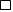 NOla comunicazione dei dati particolari (sensibili) dell’alunno/a, ad enti pubblici o privati al fine di far partecipare il/la proprio/a figlio/a alle attività scolastiche ed extra scolastiche (es. allergie, intolleranze alimentari, problemi fisici per viaggi - uscite didattiche, stipula assicurazioni, ecc). (facoltativo)SINOAlla realizzazione e pubblicazione sul sito Web dell’Istituto, sul giornale scolastico o altre testate giornalistiche locali e nazionali, su poster o manifesti dell'istituto, su canali social, di foto/video/audio contenenti l’immagine, la voce o il nome del proprio figlio/a, oppure di disegni o elaborati prodotti dallo/a stesso/a, con il solo fine di promuovere le attività svolte dall’Istituto Scolastico (facoltativo)SINO Frequenza  per l’intera giornata, con uscita del/la bambino/a non oltre le 16,00 Frequenza  per l’intera giornata, con uscita del/la bambino/a non oltre le 16,00 Frequenza  per l’intera giornata, con uscita del/la bambino/a non oltre le 16,00 Frequenza  per l’intera giornata, con uscita del/la bambino/a non oltre le 16,00 Frequenza  per l’intera giornata, con uscita del/la bambino/a non oltre le 16,00  Frequenza solo nella mattinata, con uscita del/la bambino/a non oltre le 13,30Frequenza solo nella mattinata, con uscita del/la bambino/a non oltre le 13,30Frequenza solo nella mattinata, con uscita del/la bambino/a non oltre le 13,30Frequenza solo nella mattinata, con uscita del/la bambino/a non oltre le 13,30Frequenza solo nella mattinata, con uscita del/la bambino/a non oltre le 13,30PRECEDENTE FREQUENZA DEL BAMBINOPRECEDENTE FREQUENZA DEL BAMBINOPRECEDENTE FREQUENZA DEL BAMBINOPRECEDENTE FREQUENZA DEL BAMBINOPRECEDENTE FREQUENZA DEL BAMBINOPRECEDENTE FREQUENZA DEL BAMBINO  Non ha frequentato l’asilo nidoNon ha frequentato l’asilo nidoNon ha frequentato l’asilo nidoNon ha frequentato l’asilo nidoHa frequentato l’asilo nido di ………………………………..Ha frequentato l’asilo nido di ………………………………..INFORMAZIONI SULLA FAMIGLIA CONVIVENTEINFORMAZIONI SULLA FAMIGLIA CONVIVENTEINFORMAZIONI SULLA FAMIGLIA CONVIVENTEINFORMAZIONI SULLA FAMIGLIA CONVIVENTEINFORMAZIONI SULLA FAMIGLIA CONVIVENTEINFORMAZIONI SULLA FAMIGLIA CONVIVENTEBarrare la voce che interessaBarrare la voce che interessaBarrare la voce che interessaBarrare la voce che interessaBarrare la voce che interessaParte riservata all’ufficioNucleo monoparentaleNucleo monoparentaleFratelli fino a 3 anni d’età;  Nome e Cognome ………………………………….……………………………..                                     nato/a ………………………………….. il …………………. Fratelli fino a 3 anni d’età;  Nome e Cognome ………………………………….……………………………..                                     nato/a ………………………………….. il …………………. Fratelli fino a 6 anni d’età;Nome e Cognome ………………………………………………..nato/a ………………………………….. il ……………………Fratelli fino a 6 anni d’età;Nome e Cognome ………………………………………………..nato/a ………………………………….. il ……………………Fratelli fino a 14 anni d’età;Nome e Cognome ………………………………….……………………………..                                     nato/a ………………………………….. il………………….Fratelli fino a 14 anni d’età;Nome e Cognome ………………………………….……………………………..                                     nato/a ………………………………….. il………………….Bambini con fratelli già frequentanti lo stesso plesso Nome e Cognome …………………………………….Bambini con fratelli già frequentanti lo stesso plesso Nome e Cognome …………………………………….Bambino che ha frequentato l’Istituto anche nell’anno scolastico precedenteBambino che ha frequentato l’Istituto anche nell’anno scolastico precedenteBambini con disabilità certificate (consegnare certificazione medica)Bambini con disabilità certificate (consegnare certificazione medica)ATTIVITA’ LAVORATIVA DEI GENITORIATTIVITA’ LAVORATIVA DEI GENITORIATTIVITA’ LAVORATIVA DEI GENITORIATTIVITA’ LAVORATIVA DEI GENITORIATTIVITA’ LAVORATIVA DEI GENITORIATTIVITA’ LAVORATIVA DEI GENITORIBarrare la voce che interessaBarrare la voce che interessaBarrare la voce che interessaBarrare la voce che interessaBarrare la voce che interessaParte riservata all’ufficioPadre o conviventePadre o conviventeMadre o conviventeMadre o convivente1 –  TIPO DI LAVORO1 –  TIPO DI LAVORO1 –  TIPO DI LAVORO1 –  TIPO DI LAVORO1 –  TIPO DI LAVORO1 –  TIPO DI LAVORO1.1 – disoccupato/a  -Cassa Integrazione -mobilità o casalinga1.2 – studente1.3 - lavoro autonomo1.4 - lavoro dipendente1.5 - lavoro stagionale (precario o saltuario) autonomo1.6 - lavoro stagionale (precario o saltuario) dipendente3 - ORARIO DI LAVORO GIORNALIERON.B. L’orario di lavoro NON deve contenere le pause pranzo e i tempi di trasferimento3 - ORARIO DI LAVORO GIORNALIERON.B. L’orario di lavoro NON deve contenere le pause pranzo e i tempi di trasferimento3 - ORARIO DI LAVORO GIORNALIERON.B. L’orario di lavoro NON deve contenere le pause pranzo e i tempi di trasferimento3 - ORARIO DI LAVORO GIORNALIERON.B. L’orario di lavoro NON deve contenere le pause pranzo e i tempi di trasferimento3 - ORARIO DI LAVORO GIORNALIERON.B. L’orario di lavoro NON deve contenere le pause pranzo e i tempi di trasferimento3 - ORARIO DI LAVORO GIORNALIERON.B. L’orario di lavoro NON deve contenere le pause pranzo e i tempi di trasferimento3.1 – fino 4 oren. ____giornin. _____giornin. _____giorni3.2 – fino 6 oren. ____giornin. ____ giornin. ____ giorni3.3 – fino 8 oren. ____giornin. ____ giornin. ____ giorni3.4 – oltre 8 oren. ____giornin. ____ giornin. ____ giorni4 - ORARIO DI LAVORO SETTIMANALE4 - ORARIO DI LAVORO SETTIMANALE4 - ORARIO DI LAVORO SETTIMANALE4 - ORARIO DI LAVORO SETTIMANALE4 - ORARIO DI LAVORO SETTIMANALE4 - ORARIO DI LAVORO SETTIMANALE4.1 – da 18 a 24 ore 4.2 – da 25  a 36 ore4.3 – da 37 a 40 ore4.4 – Oltre le 40 ore  INFORMATIVAPUBBLCAZIONELa graduatoria provvisoria verrà pubblicata all’albo on - line sul sito dell’Istituto www.icgabicce.edu.it  solo in caso di iscrizioni in esubero. Non seguirà comunicazione scritta alle famiglie che hanno presentato domanda.RICORSOContro la rispettiva attribuzione dei punteggi e la conseguente collocazione in graduatoria, gli interessati possono avanzare ricorso al Dirigente Scolastico, entro il periodo di sette giorni a decorrere dalla data di pubblicazione.Qualora l’eventuale accoglimento di uno o più ricorsi avesse determinato la variazione della graduatoria originaria la nuova graduatoria sarà pubblicata, con le stesse modalità di cui sopra. Di tale seconda pubblicazione sarà data informazione scritta solo alle famiglie interessate.VALIDITA’  La graduatoria ha validità  fino al 30 ottobre 2022RINUNCIALa rinuncia alla fruizione del servizio può essere effettuata in qualsiasi momento con comunicazione scritta indirizzata al Dirigente Scolastico. La rinuncia comporta l’esclusione dalla graduatoria.INFORMATIVA PRIVACY (art.13 del D.lgs 30 giugno 2003 n. 196)Ai sensi dell’art. 13 del Codice in materia di dati personali si informa che il trattamento dei dati personali forniti  è finalizzato unicamente alla corretta esecuzione dei compiti istituzionali nelle singole materie che disciplinano i servizi ed avverrà presso la sede centrale  dell’ISC G. Lanfranco di Gabicce Mare in via xxv aprile a Gabicce Mare, con l’utilizzo di procedure anche informatizzate, nei modi e nei limiti necessari per perseguire le predette finalità; i dati potranno essere comunicati o portati a conoscenza di responsabili ed incaricati di altri soggetti pubblici che debbano partecipare al procedimento amministrativo. I dati potranno altresì essere comunicati o portati a conoscenza dei responsabili o incaricati del trattamento, impiegati presso i singoli servizi  interessati dalla richiesta.  Il conferimento dei dati è obbligatorio per poter concludere positivamente il procedimento amministrativo e la loro mancata indicazione comporta quindi l’impossibilità di beneficiare del servizio ovvero della prestazione finale.Agli interessati sono riconosciuti i diritti di cui all’art. 7 del citato codice ed in particolare il diritto di accedere ai propri dati personali, di chiederne la rettifica, l’aggiornamento e la cancellazione, se incompleti, erronei e raccolti in violazione della legge, nonché di opporsi al loro trattamento per motivi legittimi, rivolgendo le richieste al Titolare del trattamento : ISC G. Lanfranco di Gabicce Mare in via XXV aprile sn - 61011  - Gabicce Mare 